With her parents dead, her brother missing, Lori O’Neill is alone. The opportunity presents itself to work in Indonesia in the area where her brother disappeared.She is unaware that her life and the lives of others are in danger from the moment she steps off the plane at Jakarta airport.She and her companions will need to flee from the murderous and maniacal Mohammed, leaving behind the deaths of innocent people. Once back in Australia, their safety is still in jeopardy, as Mohammed pursues them, determined to annihilate anyone preventing him from his desire for power and world domination.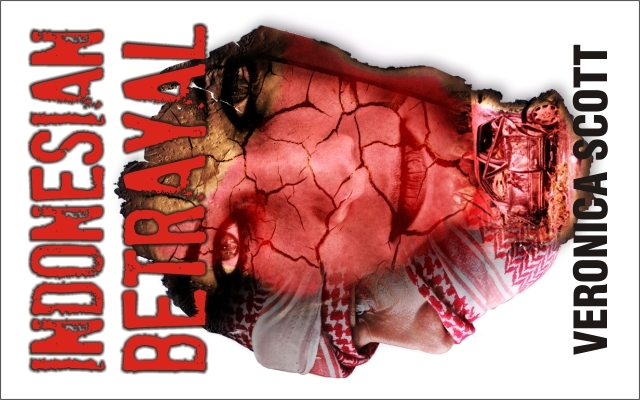 